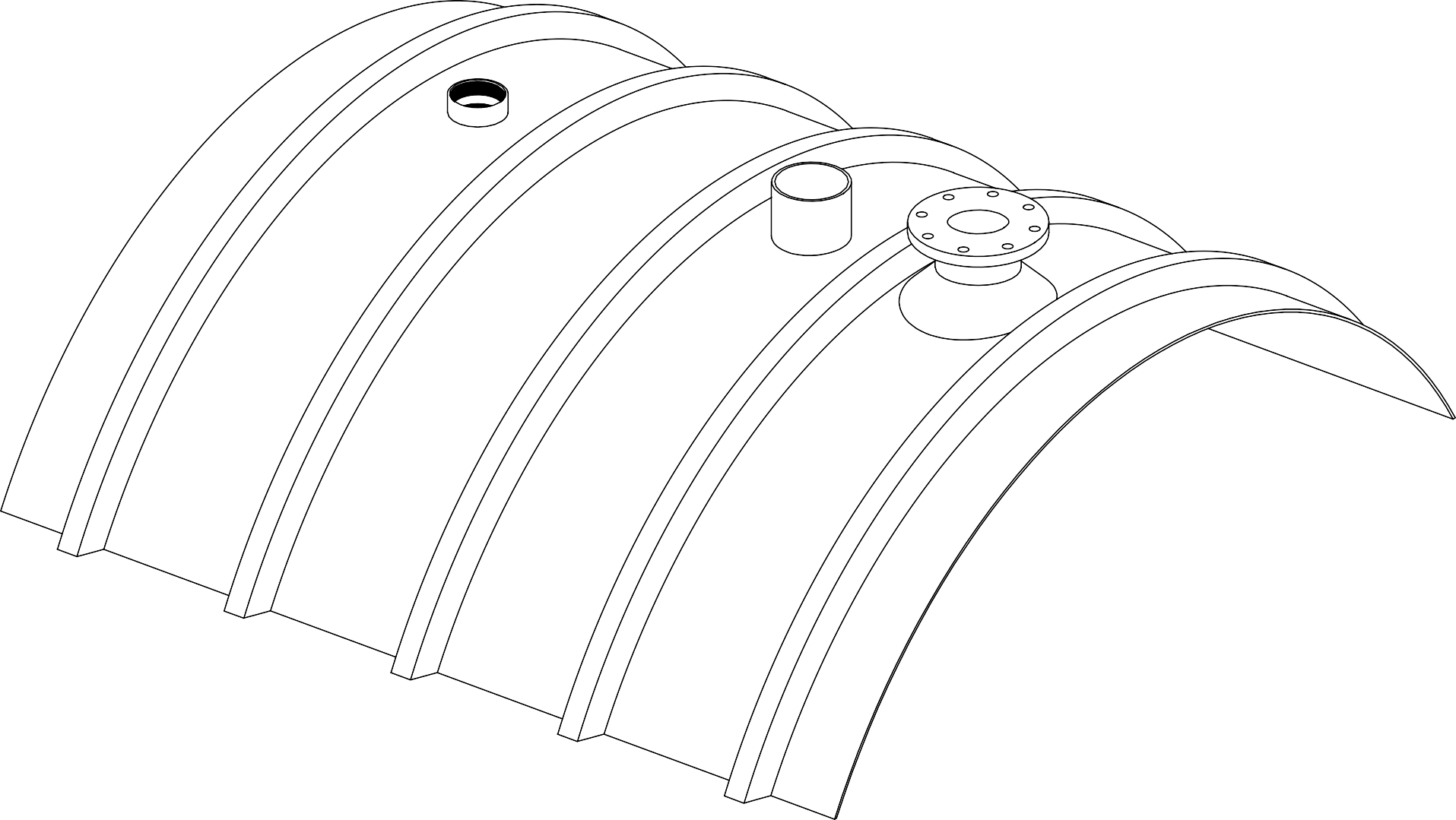 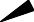 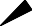 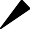 FRP FULL COUPLINGPVC PIPE STUBFRP FLANGE NOZZLE WITH CONE GUSSETFRP FULL COUPLINGPVC PIPE STUBFRP FLANGE NOZZLE WITH CONE GUSSETFRP FULL COUPLINGPVC PIPE STUBFRP FLANGE NOZZLE WITH CONE GUSSETFRP FULL COUPLINGPVC PIPE STUBFRP FLANGE NOZZLE WITH CONE GUSSETFRP FULL COUPLINGPVC PIPE STUBFRP FLANGE NOZZLE WITH CONE GUSSETFRP FULL COUPLINGPVC PIPE STUBFRP FLANGE NOZZLE WITH CONE GUSSETFRP FULL COUPLINGPVC PIPE STUBFRP FLANGE NOZZLE WITH CONE GUSSETFRP FULL COUPLINGPVC PIPE STUBFRP FLANGE NOZZLE WITH CONE GUSSETFRP FULL COUPLINGPVC PIPE STUBFRP FLANGE NOZZLE WITH CONE GUSSETFRP FULL COUPLINGPVC PIPE STUBFRP FLANGE NOZZLE WITH CONE GUSSETFRP FULL COUPLINGPVC PIPE STUBFRP FLANGE NOZZLE WITH CONE GUSSETFRP FULL COUPLINGPVC PIPE STUBFRP FLANGE NOZZLE WITH CONE GUSSETFRP FULL COUPLINGPVC PIPE STUBFRP FLANGE NOZZLE WITH CONE GUSSETFRP FULL COUPLINGPVC PIPE STUBFRP FLANGE NOZZLE WITH CONE GUSSETFRP FULL COUPLINGPVC PIPE STUBFRP FLANGE NOZZLE WITH CONE GUSSETFRP FULL COUPLINGPVC PIPE STUBFRP FLANGE NOZZLE WITH CONE GUSSETFRP FULL COUPLINGPVC PIPE STUBFRP FLANGE NOZZLE WITH CONE GUSSETSTANDARD PIPE STUB AND COUPLING O.D.SIZESSTANDARD PIPE STUB AND COUPLING O.D.SIZESSTANDARD PIPE STUB AND COUPLING O.D.SIZESSTANDARD PIPE STUB AND COUPLING O.D.SIZESSTANDARD PIPE STUB AND COUPLING O.D.SIZESSTANDARD PIPE STUB AND COUPLING O.D.SIZESSTANDARD PIPE STUB AND COUPLING O.D.SIZESSTANDARD PIPE STUB AND COUPLING O.D.SIZESSTANDARD PIPE STUB AND COUPLING O.D.SIZESSTANDARD PIPE STUB AND COUPLING O.D.SIZESSTANDARD FRP NOZZLE SIZESSTANDARD FRP NOZZLE SIZESSTANDARD FRP NOZZLE SIZESSTANDARD FRP NOZZLE SIZESSTANDARD FRP NOZZLE SIZESSTANDARD FRP NOZZLE SIZESFRP FLANGED NOZZLE NOTES:- ALL BOLTING PATTERNS CONFORM TO ANSI B16.5 150# STANDARD.FRP FLANGED NOZZLE NOTES:- ALL BOLTING PATTERNS CONFORM TO ANSI B16.5 150# STANDARD.FRP FLANGED NOZZLE NOTES:- ALL BOLTING PATTERNS CONFORM TO ANSI B16.5 150# STANDARD.FRP FLANGED NOZZLE NOTES:- ALL BOLTING PATTERNS CONFORM TO ANSI B16.5 150# STANDARD.FRP FLANGED NOZZLE NOTES:- ALL BOLTING PATTERNS CONFORM TO ANSI B16.5 150# STANDARD.DIA.SCH80 PIPE STUB O.D.SDR-35 PIPE STUB O.D.FRP PIPE STUB O.D.FRP COUPLING I.D.NOZZLE DIA.# OF BOLTSCIRCLE DIA.HOLE DIA.FLANGE DIA.PROJECT HGT.FRP FLANGED NOZZLE NOTES:- ALL BOLTING PATTERNS CONFORM TO ANSI B16.5 150# STANDARD.FRP FLANGED NOZZLE NOTES:- ALL BOLTING PATTERNS CONFORM TO ANSI B16.5 150# STANDARD.FRP FLANGED NOZZLE NOTES:- ALL BOLTING PATTERNS CONFORM TO ANSI B16.5 150# STANDARD.FRP FLANGED NOZZLE NOTES:- ALL BOLTING PATTERNS CONFORM TO ANSI B16.5 150# STANDARD.FRP FLANGED NOZZLE NOTES:- ALL BOLTING PATTERNS CONFORM TO ANSI B16.5 150# STANDARD.2"2.375"N/A2.5"2"2"44 3/4"3/4"6"6"WITH CONE GUSSETS2"2.375"N/A2.5"2"2"44 3/4"3/4"6"6"WITH CONE GUSSETSSHEET TITLE:LOCATIONSSHEET TITLE:LOCATIONSSHEET TITLE:LOCATIONS3"3.5"N/A3.5"N/A4"87 1/2"3/4"9"6"WITH CONE GUSSETSSHEET TITLE:LOCATIONSSHEET TITLE:LOCATIONSSHEET TITLE:LOCATIONS3"3.5"N/A3.5"N/A4"87 1/2"3/4"9"6"WITH CONE GUSSETSPROJECT:FULL FRP COUPLING PVC PIPE STUBFRP FLANGE NOZZLEPROJECT:FULL FRP COUPLING PVC PIPE STUBFRP FLANGE NOZZLEPROJECT:FULL FRP COUPLING PVC PIPE STUBFRP FLANGE NOZZLE4"4.500"4.215"4.5"4"6"89 1/2"7/8"11"6"PROJECT:FULL FRP COUPLING PVC PIPE STUBFRP FLANGE NOZZLEPROJECT:FULL FRP COUPLING PVC PIPE STUBFRP FLANGE NOZZLEPROJECT:FULL FRP COUPLING PVC PIPE STUBFRP FLANGE NOZZLE6"6.625"6.275"6.5"6"8"811 3/4"7/8"13 1/2"6"PROJECT:FULL FRP COUPLING PVC PIPE STUBFRP FLANGE NOZZLEPROJECT:FULL FRP COUPLING PVC PIPE STUBFRP FLANGE NOZZLEPROJECT:FULL FRP COUPLING PVC PIPE STUBFRP FLANGE NOZZLE6"6.625"6.275"6.5"6"8"811 3/4"7/8"13 1/2"6"DRAWN DATE:01/07/20DRAWN BY:JACKREV.008"8.625"8.400"8.5"8"10"1214 1/4"1"16"6"DRAWN DATE:01/07/20DRAWN BY:JACKREV.008"8.625"8.400"8.5"8"10"1214 1/4"1"16"6"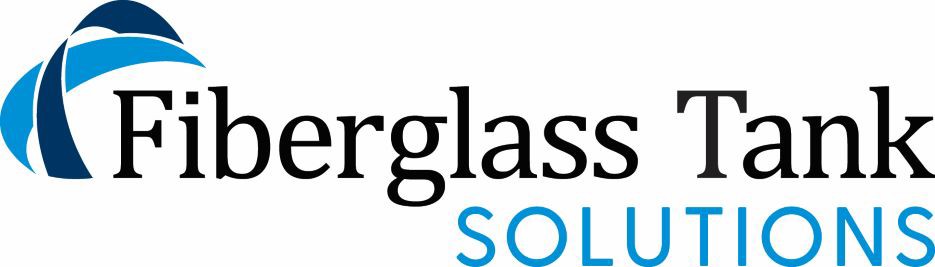 P.O. BOX 326, Montreal, MO 65591 P: 573-317-9620P.O. BOX 326, Montreal, MO 65591 P: 573-317-9620P.O. BOX 326, Montreal, MO 65591 P: 573-317-962010"10.750"10.500"10.5"N/A12"1217"1"19"6"P.O. BOX 326, Montreal, MO 65591 P: 573-317-9620P.O. BOX 326, Montreal, MO 65591 P: 573-317-9620P.O. BOX 326, Montreal, MO 65591 P: 573-317-962012"1'-0.75000"12.500"12.5"N/A14"1218 3/4"1 1/8"21"6"P.O. BOX 326, Montreal, MO 65591 P: 573-317-9620P.O. BOX 326, Montreal, MO 65591 P: 573-317-9620P.O. BOX 326, Montreal, MO 65591 P: 573-317-9620